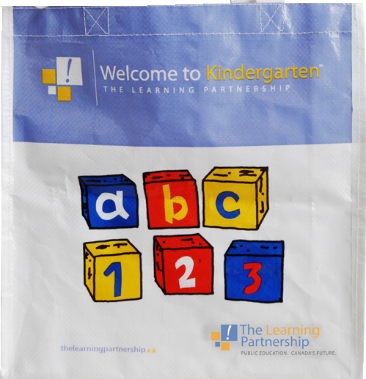 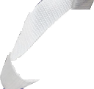 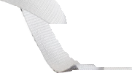 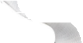 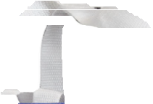 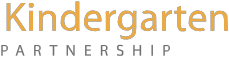 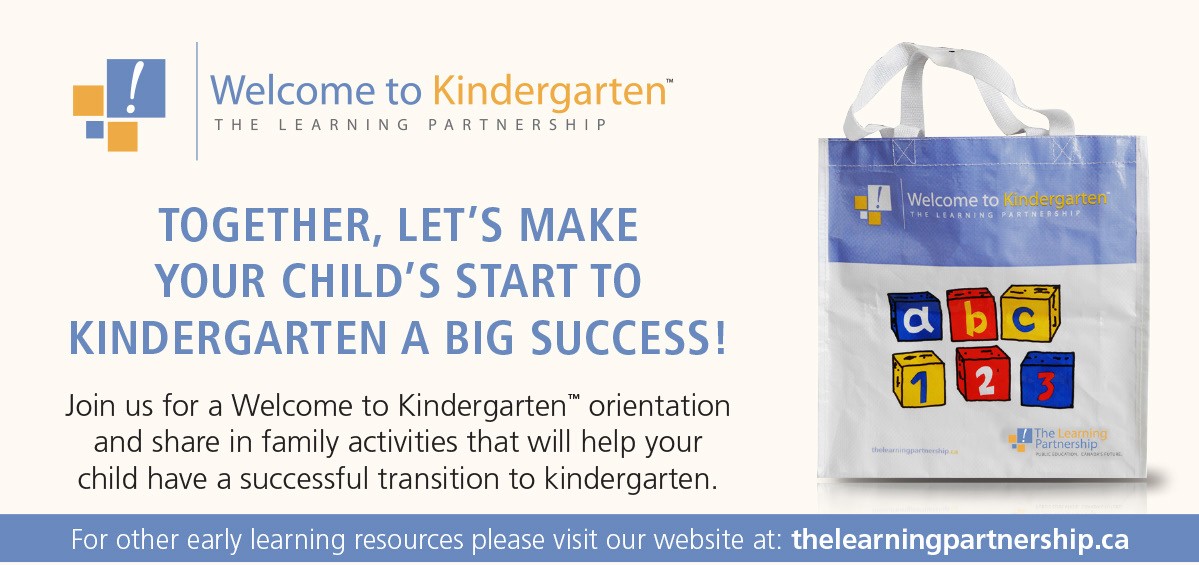 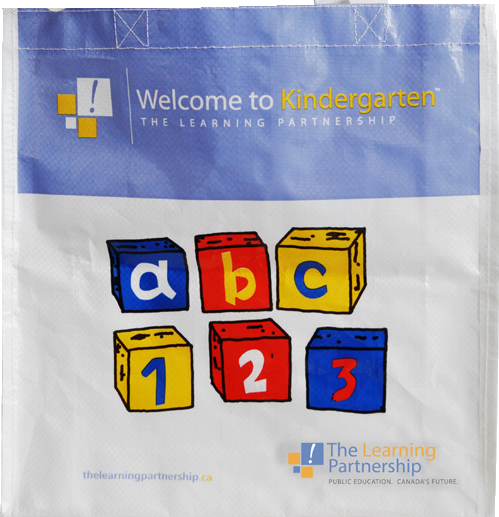 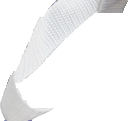 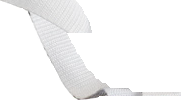 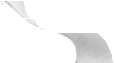 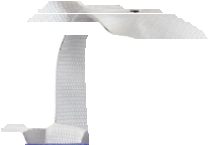 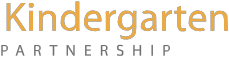 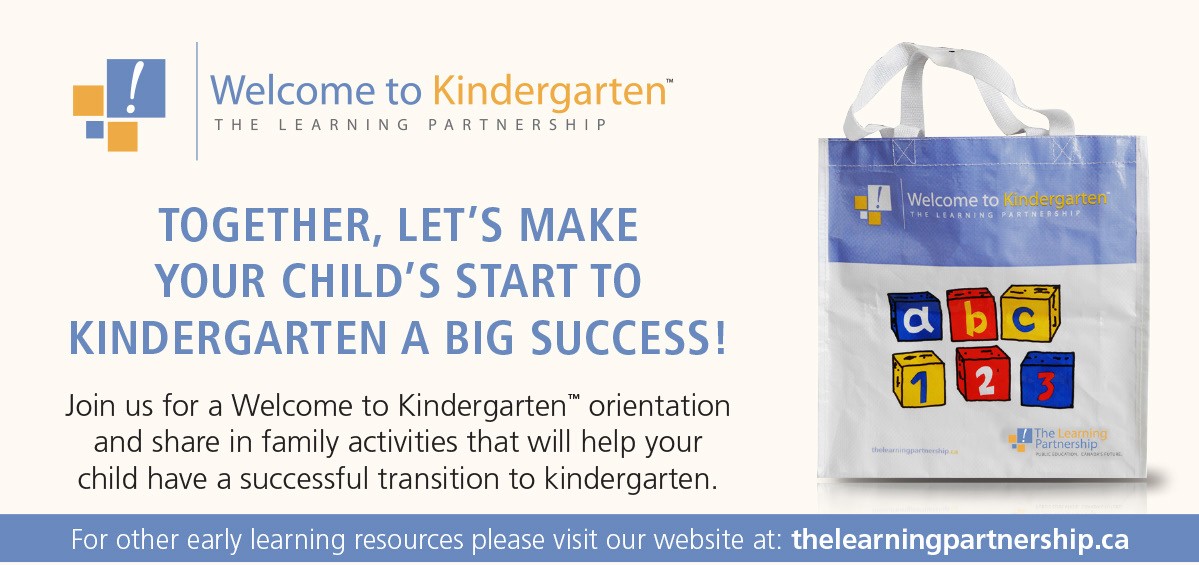 You and your child are invited to our school’s Welcome to Kindergarten™ orientation on:Date:  Wednesday, April 18, 2018	Time:  1:00 – 2:00	Place: Ellendale Elementary	Contact info:   Call the school for more information	School RSVP: # 604-584-4754 or email: ellendale@surreyschools.ca	____ 	School personnel and community partners will share fun activities that you can do at home with your child.You will receive a Welcome to Kindergarten™ bag with magnetic letters and numbers, books, crayons, scissors, glue, playdough and more!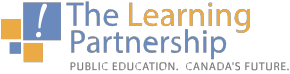 